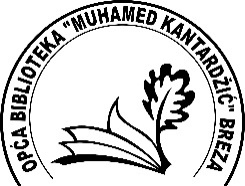 OPĆA BIBLIOTEKA“MUHAMED KANTARDŽIĆ” BREZAPROGRAM RADA ZA 2021.god.Breza, februar 2021.god.FINANSIJSKI PLAN ZA 2021. GODINUBudžetski korisnik:  OPĆA BIBLIOTEKA „MUHAMED KANTARDŽIĆ“ BrezaOvlaštena osoba                                                                                                                                                                  Odgovorna osoba...................................                                                                                                                                                         ...............................(Alić Ana)                                                                                                                                                                           (Lukačević  Indira)           NAZIV USTANOVE: Opća biblioteka “Muhamed Kantardžić               Breza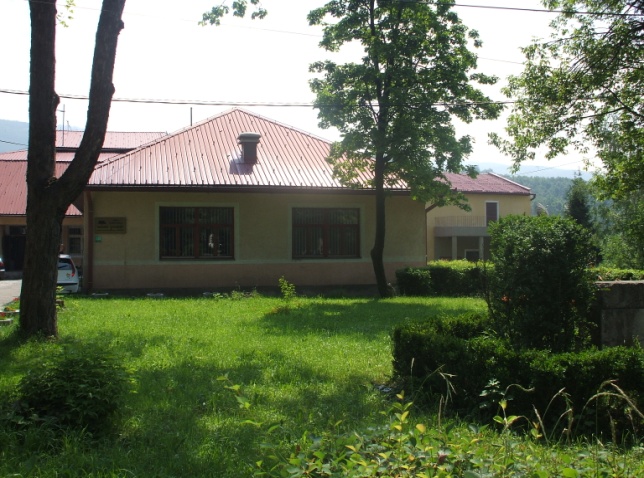 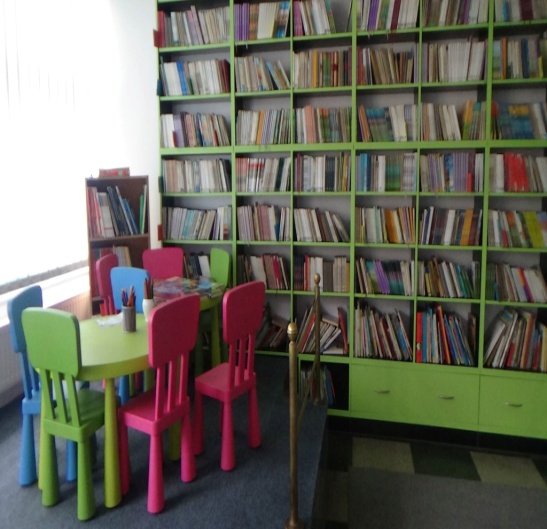 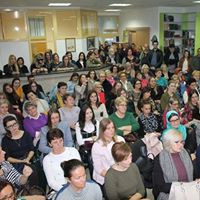 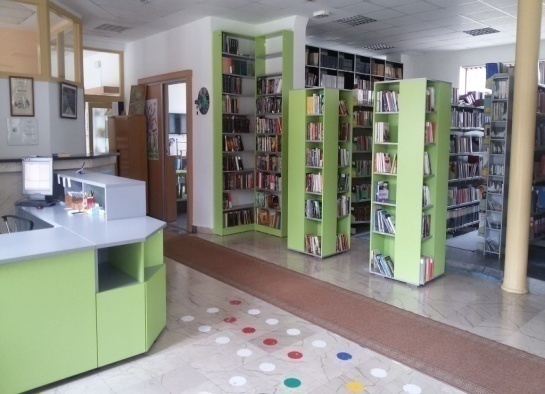 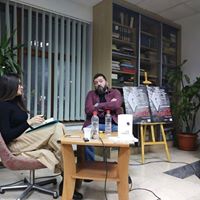 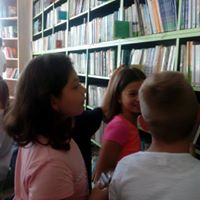 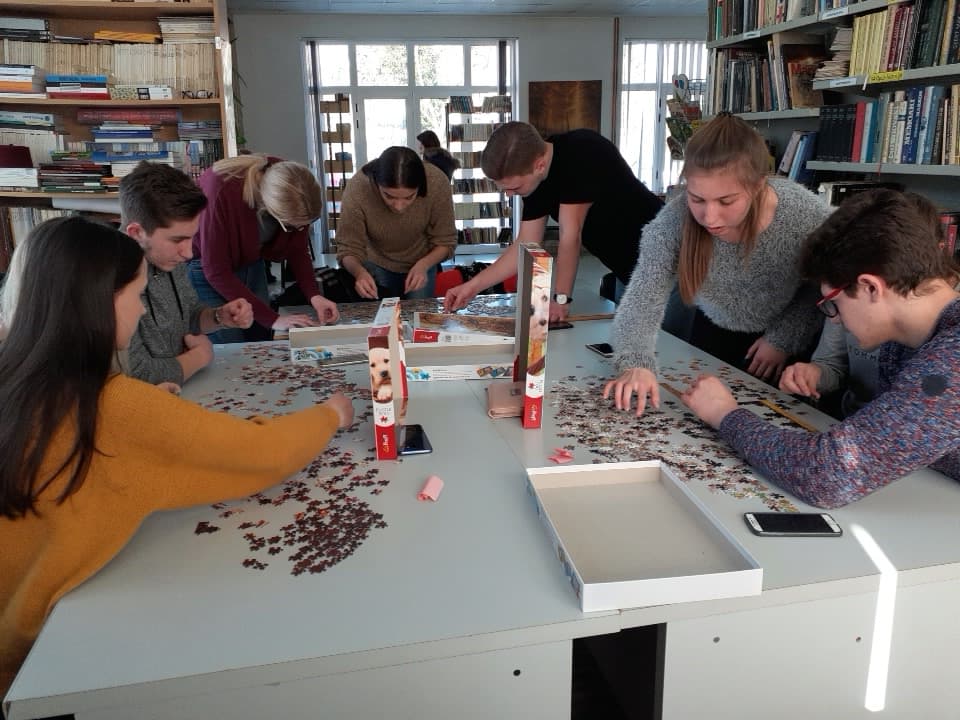 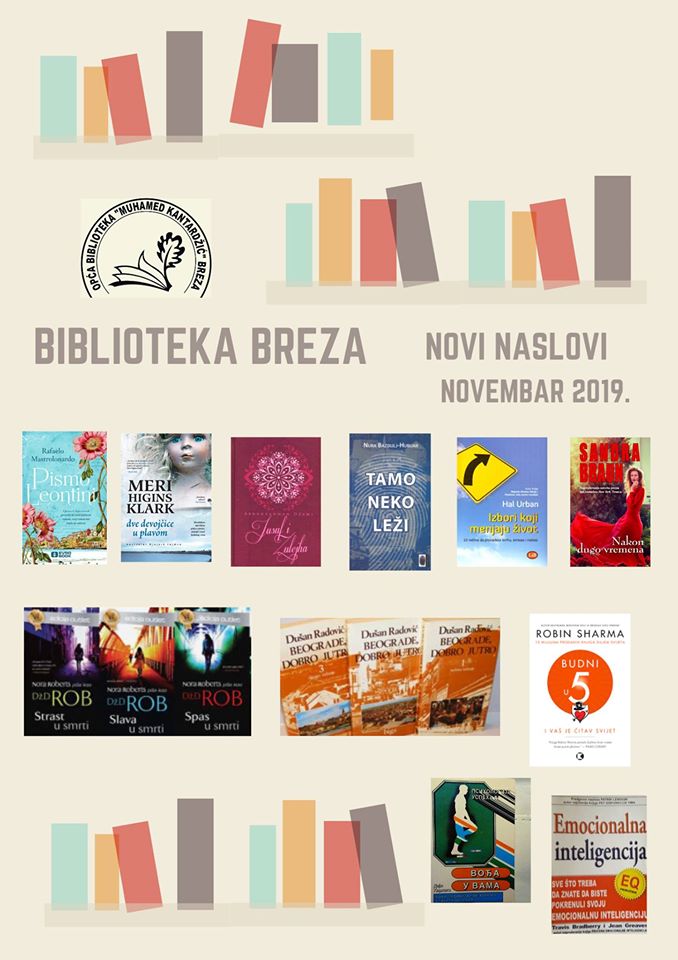 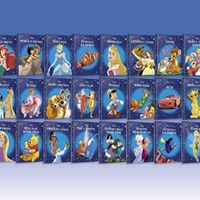 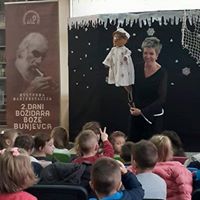 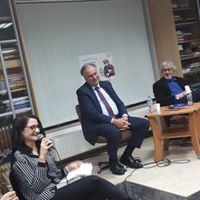 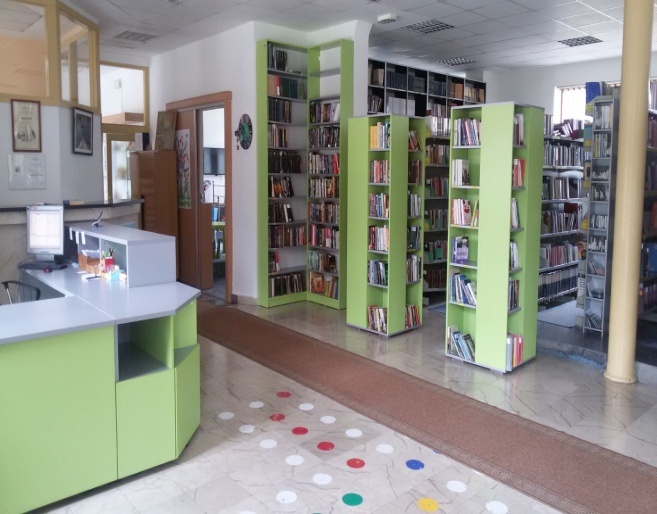 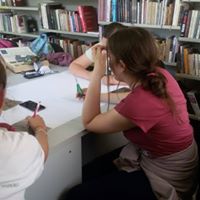 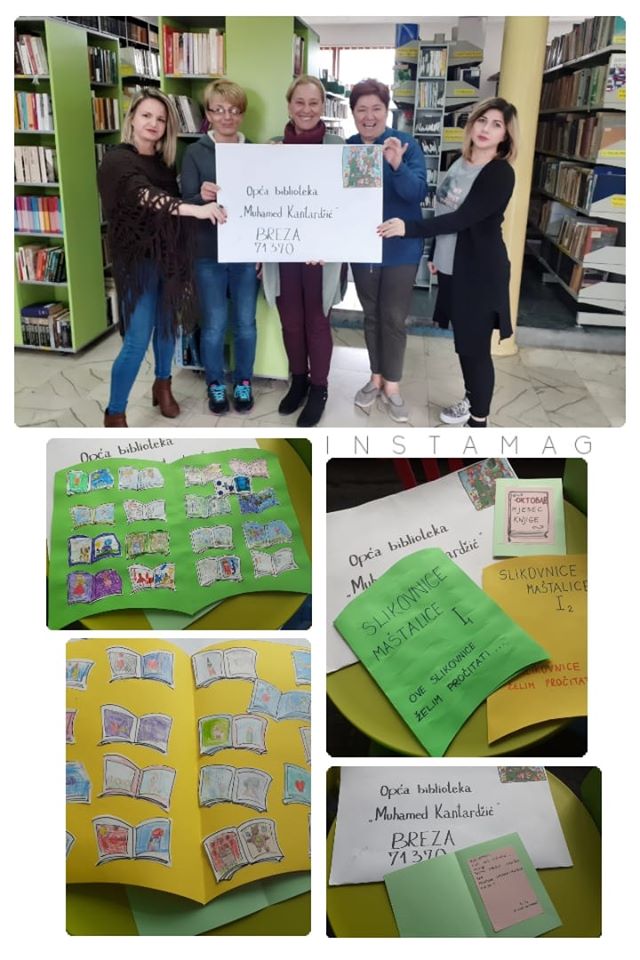 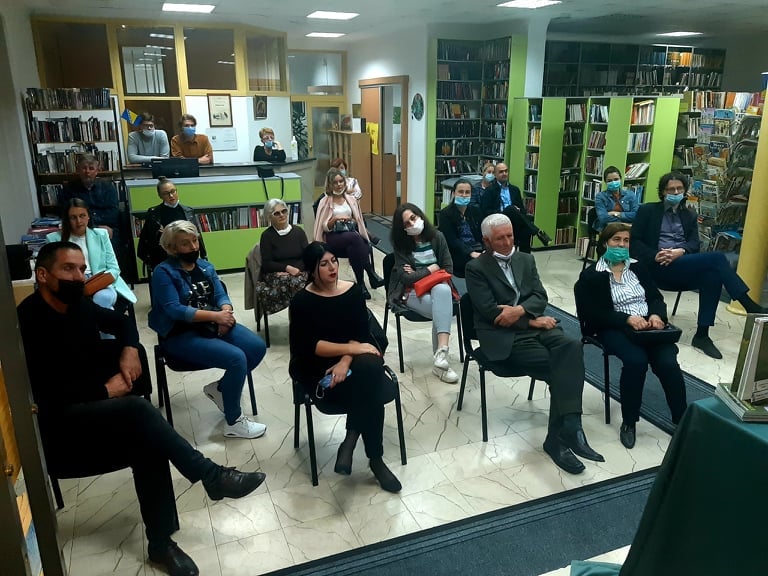 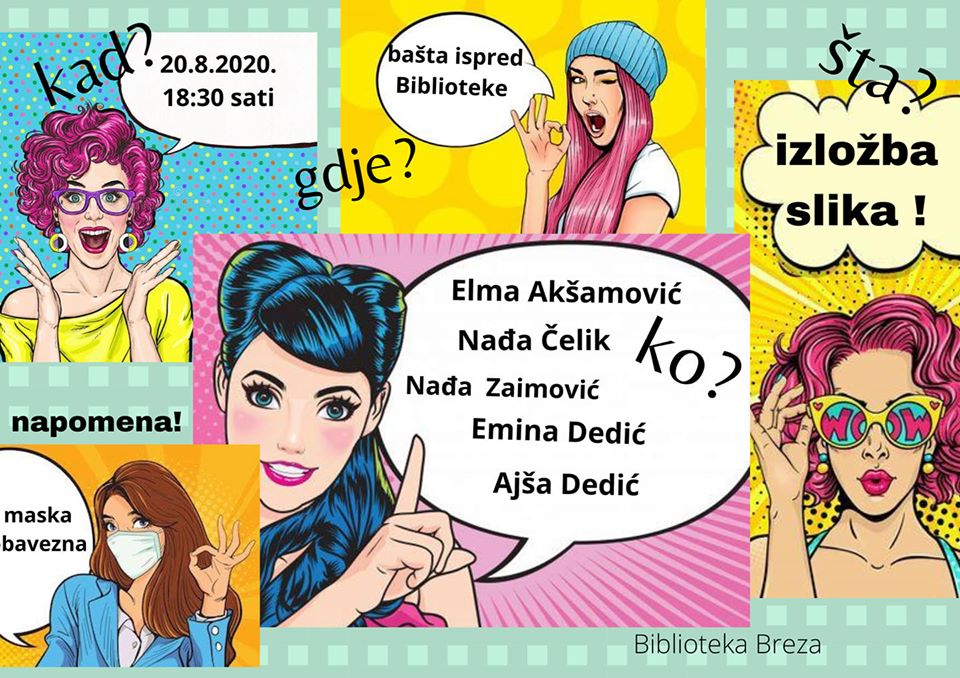 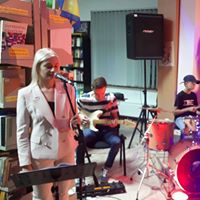 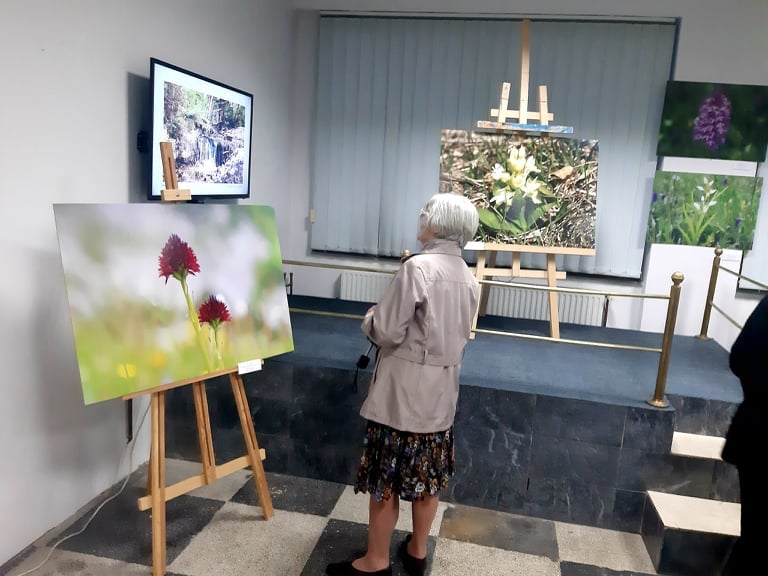 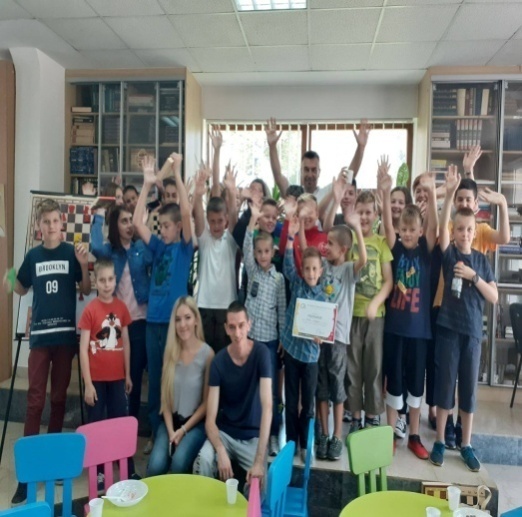 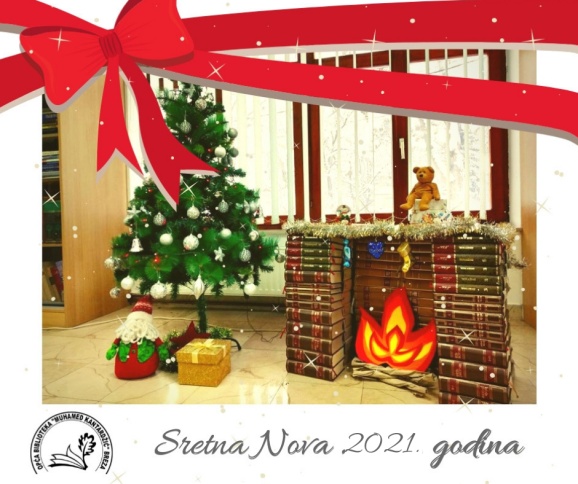 Programski zadaci rada Opće biblioteke „Muhamed Kantardžić“ Breza definisani su Zakonom o bibliotečkoj djelatnosti, podzakonskim aktima i normativnim aktima Biblioteke i IFLA/UNESCO Manifestu za Javne biblioteke.   Plan rada Biblioteke za 2021. godinu u funkciji je realizacije ciljeva od opšteg interesa u bibliotečko-informacionoj djelatnosti koja podrazumijeva da će biblioteka, slijedeći usvojene smjernice, raditi sljedeće poslove:     nabavljati knjižnu građu za Odjeljenje za odrasle, Odjeljenje za djecu i Zavičajnu zbirku;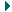      nabavljati igračke i ostalu didaktičku građu za Edukativnu igraonicu;     sručno i kompjuterski obrađivati, zaštititi i davati na korištenje   knjižnu građu;     izgrađivati lokalnu bazu podataka;     voditi dnevnu, mjesečnu i godišnju statistiku;    razvijati međubibliotečku razmjenu;    raditi na stručnom usavršavanju zaposlenih;    organizovati promocije knjiga, književne večeri, predavanja, tribune, pozorišne i lutkarske predstave, radionice, koncerte i druge kulturno-umjetničke sadržaje;    raditi na programima za podsticanje čitanja naročito kod d jece i mladih;    obilježavati  sve važne događaje vezane za BiH i Brezu;    izrađivati biltene, katolage, plakate prinova i dr. informacijska sredstva;    uređivati stranicu Biblioteka Breza na društvenoj mreži Facebook i  Instagram ;    sarađivati sa Osnivačem i pravovremeno podnositi izvještaje  o             radu i ostale dokumente, prema zahtjevu i potrebi;     razvijati saradnju s drugim kulturnim i odgojno-obrazovnim  ustanovama u lokalnoj zajednici, te saradnju s udruženjima i medijima.Realizacijom postavljenih zadataka naša biblioteka postaje nezaobilazno mjesto na kulturnoj karti grada čime se potvrđuje  mišljenje javnosti  da je Opća biblioteka “Muhamed Kantardžić” Breza kulturno, obrazovno i informaciono središte grada.Kao prilog tome, možemo zaključiti kako smo u proteklih nekoliko godina zaista  puno radili na takvom imidžu biblioteke i to kroz brojna događanja i aktivnosti . Svakako, tu se nećemo zaustaviti nego ćemo raditi na tom području i  dalje razvijati i usavršavati naše usluge čime će naša biblioteka zadržati status najvažnije kulturne ustanove u opštini. 2.      OSNOVNA DJELATNOST BIBLIOTEKE u 2021. godiniRAD SA KORISNICIMAU 2021. godini akcenat rada  biblioteke stavit će se na direktan rad sa korisinicima, koji se odnosi na pružanje usluga i davanje informacija u smislu izdavanja knjižnog fonda i pomoći pri odabiru tema za seminarske i diplomske radove a u skladu sa raspoloživim fondom.Rad s korisnicima u našoj biblioteci  odvija se kroz: Odjeljenje za odrasle (centralno odjeljenje),Dječje odjeljenje,Teen kutak,Edukativnu igraonicu,Odjeljenje zavičajne zbirke iČitaonicu za odrasle.Nažalost, navedena odjeljena samo su fizički odvojena u samom prostoru biblioteke, a zbog nedovoljnog broja zaposlenika ne funkcionišu kao odvojena odjeljenja u pravom smislu, s obzirom da se posudba i razduživanje građe vrše samo na središnjem pultu smještenom na Odjeljenju za odrasle.   U Čitaonici za odrasle je formiran Internet klub za naše korisnike. Biblioteka nudi svojim članovima mogućnost besplatnog pristupa internetu sa ciljem informisanja, pretraživanja i učenja. Cilj ove usluge je da se olakša potraga za informacijama koje su dostupne na internetu. Naše korisnike i tokom 2021.godine planiramo zainteresovati za korištenje usluga biblioteke i saradnju, putem raznih aktivnosti i konkursa2.2  NABAVKA I OBRADA KNJIŽNE GRAĐEProgramom rada Biblioteke za 2021. godinu planira se dalji razvoj osnovne djelatnosti: nabavka i proširenje knjižnog fonda naslovima novije bosanskohercegovačke i svjetske publicističke djelatnosti i na taj način zadržati kontinuitet u bibliotečkoj djelatnosti koja je Zakonom definisana. Izbor građe  će zavisiti od od liste desiderata, odnosno liste želja naših korisnika kao i ponude na tržištu knjiga.Knjižnu građu biblioteke čini svaki jezički, slikovni ili zvučni dokument na lako prenosivom materijalu ili elektronski čitljivom obliku informacionog, umjetničkog, naučnog ili stručnog sadržaja proizveden u više primjeraka i namjenjen javnosti a sve što biblioteka drži u svom fondu i stavlja na raspolaganje korisnicima. Bibliotečkom građom smatraju se i igračke ako su dio bibliotečkog fonda. Radi zadovoljavanja potreba korisnika planirano je proširenje i popunjavanje knjižnog fonda novim naslovima, časopisima i periodikom. Biblioteka će i ovoj godini knjižnu građu nabavljati iz četiri izvora:kupovinomdonacijomotkupom irazmjenom.Poseban akcenat ćemo, pored beletristike i lektirskih izdanja za učenike osnovnih i srednjih škola, staviti na nabavku teen literature jer je ova kategorija korisnika prepoznata kao najaktivnija u proteklle dvije godine kada smo u sklopu Dječijeg odjeljenja pokrenuli Teen kutak. I dalje se osjeća nedostatak stručne literature čija izdanja su veoma skupa  i koja uglavnom dobijama poklonom sugrađana i autora. I ove, kao i prethodnih godina očekujemo značajnu donaciju Fondacije za bibliotečku djelatnost iz otkupa domaćih izdavača  Također je neophodno povećati broj slikovnica zbog sve većeg broja korisnika predškolskog uzrasta, a koji su većinom polaznici naše Edukativne igraonice.Moramo istaći da broj nabavljenih knjiga direktno utiče na broj korisnika, jer bez novih naslova nema ni novih čitalaca.            Odjeljenje za obradu  bibliotečke građe svoj rad i dalje će usmjeravati ka fizičkoj (upis cijena, pečatiranje i signiranje publikacija) i stručnoj obradi knjižne građe (katalogizacija i klasifikacija) koja se vrši po svim bibliotečkim propisima i međunarodnim standardima. Prilikom obrade knjižne građe  koristiće se programska oprema COBISS 3. Kvalitetno funkcionisanje tehnoloških pretpostavki neophodnih za izvršavanje poslova u direktnoj je vezi  sa obezbjeđivanjem finansijskih sredstava za redovno plaćanje korištenja programske opreme COBISS, odnosno korišćenja softwera za istovremene korisnike, učesnike u procesu katalogizacije. Proces obrade odvija će se kroz dva procesa: tekuću obradu knjiga koja podrazumijeva kompjutersku obradu novo nabavljene građe iretrospektivnu obradu koja podrazumijeva kompjutersku obradu knjiga nabavljenih i klasično obrađenih prije nego što je biblioteka počela upotrebljavati programsku opremu COBISS.Očekujemo da će naša biblioteka u 2021. godini imati obrađen cjelokupni fond monografskih publikacija  u Cobiss sistemu. 2.3.     ZAVIČAJNA ZBIRKA       Kada je u pitanju zavičajna građa, primarni izvor za popunjavanje i bogaćenje knjižnog fonda nije tekuća izdavačka produkcija, već se prije svega treba bazirati na drugačijim vidovima nabavke kao što su pokloni, legati ili otkup privatnih zbirki. Dosadašnja iskustva  popunjavanja Zavičajne zbirke na ovakav način nisu dala vidljive rezultate pa smo ponovo u 2021. godini planirali da putem lokalnog Radio Breza uputimo  poziv i animiramo građane Breze da ustupe Biblioteci starija izdanja monografske i periodične građe (prije svega „Glas rudara“), kao i ostalog nekonvekcionalnog materijala, razglednica, fotografija, postera, plakata... Također je planirano da i u direktnom kontaktu s našim starijim sugrađanima, za koje predpostavljamo da mogu imati pomenutu građu, obezbjedimo popunjavane Zavičajne zbirke.Obzirom da se na našem području nalazi značajan broj kulturno-historijskih nalazišta iz različitih razdoblja ljudske istorije bilo bi neophodno uraditi katalog tih dobara a u cilju očuvanja, kao i popularizacije kulturno-historijskog  naslijeđa opštine. Naravno, takav projekat zahtjeva značajnu stručnu kao i finansijsku podršku. Izrada ovakvog kataloga bi imala ogromnu edukativnu vrijednost za sadašnje, kao i generacije koje dolaza, a svakao ekonomsku  i društvenu vrijednost. Kao početak ovog projekta planirana je izložba plakata  stećaka povodom 6. aprila – Dana Opštine Breza koja je trebala biti postavljena u prošloj godini ali zbog situacije izazvane virusom korona nije realizovana, pa se nadamo da ćemo to uspjeti ove godine. 2.4.  PROSTOR I OPREMA            Opća biblioteka „Muhamed Kantardžić“ Breza je smještana u sklopu postojućeg Doma kulture i raspolaže sa  250 m2   lijepo uređenog prostora. Međutim, već duže vrijeme ovaj prostor je zbog svakodnevnog proširenja knjižnog fonda i uvođenja novih aktivnosti postao limitirajući za dalji razvoj biblioteke. Savremeno doba, doba novih usluga i informacijskih tehnologija traži novi pristup ne samo korisnicima nego i prostorijama u kojima oni borave. U tom pravcu obratilil smo se OV Breza za ustupanjem prostorija koje se nalaze u sklopu Doma kulture a direktno su povezane sa postojećim prostorom koje koristi biblioteka. Početkom 2020. godine dobili smo pod zakup  te prostorije, koje su ušle u projekat „Djelimična sanacija Doma kulture koji provode USAID i Opština Breza. Planirano je da u te prostorije bude smještena Zavičajna zbirka i arhivska građa. Opremanje tih prostorija potrebnim policama i informatičkom opremom, kao i do sada, rješavaćemo putem javnih poziva i konkursa namjenjenih sufinansiranju ustanova u kulturi.Ono što je i dalje gorući problem jeste sanitarni čvor koji će se urgentno morati rješavati u ovoj godini i očekujemo punu podršku Osnivača i Resornog ministarstva.Smisao naše delatnosti je da budemo u službi građana i korisnika, jer samo zadovoljan korisnik je mjera uspješnosti našeg rada. Kad je računarska oprema  u pitanju zbog prelaska na automatizovanu pozajmicu knjižne građe   potrebno je nabaviti štampač za plasične naljepnice, štampač za reverse i račune i table za potpisivanje. Zbog razvoja savremenih informacijskih usluga u biblioteci, neophodno je ulagati u računarsku opremu kako za potrebe stručnog rada zaposlenih tako i za potrebe korisnika. Prije svega potrebno je nabaviti kvalitetan skener za odjeljenje Zavičajne zbirke koji bi služio za digitalizaciju zavičajnog fonda.  Osim navedene opreme potrebno je nabaviti novi projektor, jedan laptop za potrebe Edukativne igraonice i fotografski aparat kako bi se zadržala kvaliteta usluge za korisnike, ali i osiguralo nesmetano obavljanje redovitih poslova i transparentnost svih naših aktivnosti.2.5. STRUČNO USAVRŠAVANJEPermanentni programski cilj naše biblioteke je stalno stručno usavršavanje zaposlenih koje realizujemo putem seminara, kurseva i predavanja iz oblasti savremenog bibliotekarstva. Planirano je da u 2021. godini naše zaposlenice nastave obuku u programu stalnog stručnog usavršavanja kroz programe Cobiss platforme koju organizuje Nacionalna i univerzitetska biblioteka BiH. Također je planirano i sudjelovanje na predavanjima koje će održati Drušvo bibliotekara Ze-do kantona kao i posjeta sajmovima knjiga u zemlji i inostranstvu.    Napominjemo da će prisustvo ovim aktivnostima  biti moguće samo ako se osiguraju finansijska sredstva i koliko to bude dozvoljavala zdravstveno epidemiološka situacija.2.6.   SARADNJA BIBLIOTEKE SA DRUGIM USTANOVAMAZa uspješnu realizaciju naših programa, od velike je važnosti kvalitetna saradnja s ustanovama, udruženjima i pojedincima u okruženju, ali i šire. Tako i ove godine planiramo saradnju sa:Osnivačem – Općinom BrezaOsnovnim i srednjim školamaObdaništemMinistarstvima različitih nivoa vlasti u BiHFondacija za bibliotečku djelatnos,Fondacija za izdavačku djelatnost Brezanskim i BH kompanijama Bibliotekama u okruženju iBH izdavačima. Ovako razvijenim partnerskim odnosima  nastojimo pružiti što raznovrsniju i kvalitetniju uslugu našim korisnicima.  2.7. EDUKATIVNA IGRAONICA Prvi puta u toku 20 godina koliko Edukativna igraonca postoji  bili smo primorani da napravimo prekid u radu zbog zdravstveo-epidemioloških mjera i sigurnosti naših mališana u zaštiti od  virusa kovid. S obzirom da je Igraonica  važan segment rada naše biblioteke, i sa edukativnim i zabavnim sadržajem ima veliku ulogu kod brezanskih mališana uzrasta  od 4-6 godina, nadamo se da ćemo ove godine nastaviti sa radom. Dječija igraonica, pored socijalnog razvoja pruža djeci i razvoj individualnih sposobnosti te njihove bolje integracije u duštvo. I dalje će se provoditi aktivnosti na jačanju socijalnih kompetencija i kreativnog mišljenja i na  edukaciji djece za promišljanje i razumijevanje  problema te njihovog rješenja na osnovu edukativnih igračaka za koje ćemo I ove godine nastojati nabaviti putem različitih projekata. 3. KULTURNO – PROMOTIVNA DJELATNOSTBiblioteka tradicionalno ima razvijenu mrežu kulturno – obrazovne djelatnosti koja se bazira na programima i posebnim programskim oblicima, najčešće u vidu kreativnih radionica i posebnih kulturnih manifestacija za djecu predškolskog i školskog uzrasta kao i za sve one koji vole bilo koji oblik kulturnog stvaralaštva. Koncepcija programske aktivnosti je osmišljena tako da sve uzrasne grupe pronađu za sebe zanimljive i konstruktivne sadržaje (književne večeri, promocije, kreativne radionice, projekcije animiranih i edukativnih filmova, izložbe, lutkarske i pozorišne predstave i dr.). PLANIRANE KULTURNO – PROMOTIVNE AKTIVNOSTI U 2020. GODINIRealizacija planiranih kulturno-promotivnih aktivnosti zavisiće od razvoja situacije sa zdravstveno epidemiološkom sitacijom     Februar:Obilježivanja 1. Marta – Dana nezavisnosti BiH:  P     „Kraljevi i kraljice Bosne“ , izložba ilustracija iz knjige, radionica crtanja likova iz                         knjige za učenike osnovnih školaMart	8.mart – dan žena:Promocija knjige #Žene BiHSvjetski dan poezije:Muzičko-poetsko veče sa učenicima brezanskih srednjih školaApril:Obilježavanje 2. aprila – Međunarodni dan dječije knjige uz druženje sa dječijim piscem Ivicom Vanom RorićObilježavanje 6.aprila Dana opštine Breza: Izložba plakata stećaka sa lokaliteta naše opštineDruženje sa povodom:  povodom obilježavanja Uskrsa i Ramazanskog bajrama gosti će biti  fra Ivan Nuić, direktor Franjevačke gimnazije   u Visokom i Edin Urijan Kukavica. Publicista  i dirkor BKC -Obilježavanje 23.aprila  Svjetskog dana knjige:Književno veče MajKnjiževni karavan  „FEDU“ uz učešće  najznačajnijih imena bh ali i regionalne dječije književnosti:Juni:                 	Promocija Izabranih djela Zuke ĐumhuraJuli:-  Obilježavanje 11. jula  - godišnjice genocida u Srebrenici: promocija poeme književnika Mileta Stojića „Hatidža“   - Ljetni raspust u biblioteci : „Ljetna škola šaha“ koju će i ovoga puta voditi FIDE majstor i FIDE instruktor      šaha Tigran Kojić, -  FESTIVAL Harry Potter:2. Festival Dan 1: Svećano otvaranje festivala, kreativna radionica Lego magija Dan2: Čitanje magije uz razgovor o knjigama, Radionica motorike - Harry Potter puzzle Dan3: Film HarryPotter, kreativna radionica Handmade Bookmarker Dan4: Čitanje magije uz razgovor o knjigama, Kviz znanja o knjigama i filmovima putem mobilne aplikacije Dan5: kreativna radionica Lego magija, online izložba svih kreativnih radova Dan6: Maskembal sa kostimografijom i ikonografijom H.Pottera Dan7: Svećanost zatvaranja festivala, - Društvene igreAugust:August:          Aktivnosti vezane za manifestaciju „Bazenijada“ 2021. godineSeptembar:Akcija besplatnog upisa za 2 odjeljenja brezanskih osnovnih škola povodom 15. septembra – Međunarodnog dana pismenostiEdukativna igraonicaOktobar: „Dječija nedjelja“ se tradicionalno obilježava s ciljem promocije prava djeteta, poboljšanja društvene brige za djecu i jačanja odgovornosti svih subjekata zaštite koji brinu o djeci. Povodom ovog događaja organizovat će se kreativne radonice za djecu iz Edukativne igraonic i djecu iz vrtića „Umihana Čuvidina“Prodajna izložba knjiga jednog bh izdavača  Edukativna igraonicaNovembar:Javna tribina povodom 25. novembra  - Dana državnosti  BiH,Edukativna igraonicaDecembar:3.“ Dani Božidara Bože Bunjevca“Obilježavanje 21. decembra Dana rudara.Novogodišnji program zadjecu iz Edukativne igraoniceBroj programa i posebnih programskih sadržaja biće određeni prilivom materijalnih sredstava.        Cilj nam je da ovim programom i dalje ostanemo moderan kulturno-informativni centar koji će biti kreator kulturnog ambijenta grada.Za realizaciju Programa rada potrebna su finansijska sredstva koja donosimo u prilogu.Uvodna napomena  Opća biblioteka “Muhamed Kantardžić” Breza je po svome ustrojstvu u cijelosti neprofitna ustanova i njena djelatnost se finansira na slijedeći način: Vlada Ze-do kantona svojim Zaključkom raspoređuje sredstva za ustanove kulture. Iz tih sredstava odredbom Vlade finansiraju se bruto plate zaposlenika, topli obrok, regres i 6% od bruto plate za materijalne troškove. Ministarstvu za obrazovanje, nauku, kulturu i sport Ze-do kantona redovno šaljemo tromjesečne izvještaje o utrošku namjenskih sredstava te godišnji izvještaj.       2.      Opština Breza -  U budžetu Opštine postoji grant Biblioteka u kojem su planirane stavke za   obnovu knjižnog fonda, zavičajnu zbirku, promocije, grijanje, materijalne troškove i rad Upravnog odbora. Općina Breza dostavlja Biblioteci  tranše, ovisno o punjenju budžeta i procentu izvršenja granta.  3.  Sadržaji iz kulture se finansiraju uglavnom iz projekata kojima apliciramo na Javne pozive  Kantona, Federacije, različitih drugih organizacija. Ova kategorija nije fiksna i nije   predvidiva. Ukolikoprojekat bude prihvaćen, dobijena sredstva su namjenska i trošesepremastavkamauprojektu. Najkasnije 30 dana po okončanju projekta uredno dostavljamo izvještaj o utrošku sredstava premaobrascima i na način na koji to finansijer zahtijeva. R/bEkonom.kod  Vrsta izdatakaIzvršenje 2020   Plan 2021Index 5/41234561.700000PRIHODI (2+6)      108.279,52      124.000,00114,512.720000Neporezni prihodi           8.080,00          7.000,00  86,633.722600Vlastiti prihodi budžetskih korisnika (4+5)          8.080,00          7.000,00  86,634.722610Vlastiti prihodi - upisnine          4.680,63          5.000,00106,825.722614Fondacija za bibliotekarsku djelatnost           3.400,00          2.000,00  58,826.730000Tekuće potpore (7)      100.198,89      117.000,00116,767.732000Primljeni grantovi  viših nivoa vlasti (8. do 10.)      100.198,89      117.000,00116,768.732116Primljeni grantovi Budžet općine Breza          7.117,89        20.000,00280,989.732110Donacije pravna lica           1.200,00          5.000,00416,6610.781000ZDK –Redovno finansiranje        91.881,00        92.000,00100,12                               Ukupno:       108.278,89      124.000,00114,51R/bEkonom.kod Vrsta izdatakaIzvršenje 2020Plan 2021Index 5/41234561.TEKUĆI RASHODI (2.+9.+10.)     103.261,82     110.630,34107,132.611111Bruto plaće i naknade (3.+4.+5.+6.)       73.637,06       75.375,68102,363.611100Porez na plaču       22.758,48       22.758,48100,004.611111Neto plaće i naknade plaća       41.001,24       41.001,24100,005.611131Doprinosi na teret poslodavca         6.615,96         6.615,96100,006.611112Izdaci za ugovorene usluge,autorski honorar         3.261,38         5.000,00153,307.611224Regres za godišnji odmor         2.490,00         1.942,00  77,998.611221Naknada za topli obrok tokom rada         7.514,00         7.744,00103,069.611211Prevoz na posao i s posla          1.400,00          1.400,00100,009.611226Ostale naknade zaposlenim (7.+8.+9.)       11.404,00        11.086,00  97,2110.613000Izdaci za materijal i usluge (11.+14+18+23+25+27+30)       18.220,76        21.074,66115,6611.613200Izdaci za energiju (12.+13.)         7.007,61          8.166,00116,5312.613211Izdaci za električnu energiju          1.157,61          1.500,00129,5713.613212Izdaci za centralno grijanje         5.850,00          6.666,00113,9414.613300Izdaci za komunalne usluge (15. do 17.)         1.627,07          1.850,00113,7015.613311Izdaci za telefonske usluge            975,80          1.000,00102,4816.613314Poštanske usluge              86,58             100,00115,5017.611321Izdaci za vodu i kanalizaciju            564,69             750,00132,8118.613410Nabavka materijala (19. do 22.)         2.397,96                  2.400,00100,0819.613410Administrativni materijal            569,07             700,00123,0020.613416Sitan inventar u upotrebi         1.108,40             700,00  63,1521.613417Izdaci za kancelarijski materijal            287,49             400,00139,1322.613484Izdaci za materijal za čišćenje            433,00             600,00138,5623.6135Izdaci za usluge prevoza i goriva (24. do 26.)            551,60             960,00174,0324.613510Prevozne usluge              65,00             100,00153,8425.613611Unajmljivanje imovine (prostora i zgrada)            120,00             360,00300,0026.613115Putovanja ličnom vozilom i troškovi dnevnica u zemlji            366,60             500,00136,3827.613800Izdaci za osiguranja, bankar. usluga u usluga platnog prometa (28.+29.)         1.951,90          2.142,40109,7528.613810Izdaci osiguranja            642,40             642,40100,0029.613820Usluge bankarskog i platnog prometa         1.309,50          1.500,00114,5430.613900Ugovorene i druge posebne usluge (31. do 46.)         4.684,62          9.466,26202,0731.613913Izdaci za informisanje            175,50             200,00113,9632.613912Usluge kopiranja i štampanja            120,00             150,00125,0033.613914Usluge reprezentacije            221,46             600,00270,9234.613915Usluge stručnog obrazovanja            200,00             400,00 200,0035.613990Ostali nepomenuti materijal            111,40             150,00134,6436.613971Izdaci za ugovorene usluge autorski honorar37.613973Izdaci za usluge po osnovu ugovora naknade članovima UO         3.910,0038.613983Posebna naknada za dohodak za zaštitu od prirodnih i drugih nesreća39.613925Softverske usluge            105,30            105,30100,0040.    613934Knjigovodstvebe usluge         2.200,00         2.400,00109,0941. 613991Ostale nespomenute usluge i dažbine42. 613991Izdaci za kulturno-umjetničke programe43.    613992Izdaci za COBISS BiH         1.550,96          1.550,96100,0044.821000NABAVKA STALNIH SREDSTAVA (53.)45. 821300Nabavka stalnih sredstava         1.367,26         5.000,00365,6946.821331Bibliotečke knjige         2.400,00         3.000,00125,00            Ukupno:     103.261,82     110.630,34107,13